Pogłowie świń według stanu w grudniu 2016 roku Według wstępnych danych pogłowie świń w grudniu 2016 r. liczyło 11 107,5 tys. sztuk, wykazując w porównaniu z analogicznym okresem ubiegłego roku wzrost o  4,9%. Zwiększyła się  liczebność pogłowia wszystkich grup struktury stada, najwięcej prosiąt o 8,4% i loch prośnych o 8,2%, warchlaków o 6,7%, trzody chlewnej na chów o wadze 50 kg i więcej o 5,4%, trzody chlewnej na rzeź (tuczników) o wadze 50 kg i więcej o 1,3%. Tabl. 1  Pogłowie świń  	Stan w dniu 1 grudnia 2016 r.Na początku grudnia 2016 r. pogłowie trzody chlewnej wynosiło  11 107,5 tys. sztuk i było wyższe o  517,3 tys. sztuk (o 4,9%) od stanu notowanego w analogicznym okresie 2015 r., a w  porównaniu z liczebnością stada świń w czerwcu 2016 r. – wyższe o 242,2 tys. sztuk, tj. o 2,2%.Stado loch na chów zwiększyło się w porównaniu z grudniem 2015 r. o 44,2 tys. sztuk (o 5,4%)  do  poziomu 858,6 tys. sztuk, w tym pogłowie loch prośnych  wzrosło o 44,3 tys.  sztuk  (o 8,2%) do  581,5 tys. sztuk. W stosunku do czerwca 2016 r. liczba loch na chów zwiększyła się o 4,9  tys. sztuk (o 0,6%), a  macior prośnych zmniejszyła się o 4,6 tys. sztuk, tj. o 0,8%.W strukturze stada trzody chlewnej ogółem udział poszczególnych grup produkcyjno – użytkowych w grudniu 2016 r. wynosił:– prosięta o wadze do 20 kg							– 25,1%,– warchlaki o wadze od 20 kg do 50 kg					– 28,5%,– trzoda chlewna o wadze 50 kg i więcej,  z przeznaczeniem na ubój	– 38,4%,– trzoda chlewna o wadze 50 kg i więcej,  z przeznaczeniem na chów	– 7,9%,	w tym:	– lochy na chów razem						 – 7,7%,		– w tym lochy prośne						 – 5,2%.Wykres 1.  Pogłowie trzody chlewnej i loch w latach 2008 – 2016W porównaniu ze strukturą pogłowia trzody chlewnej rejestrowaną na początku grudnia 2015 r. zwiększył się udział prosiąt (o 0,8 p. proc.), warchlaków (o 0,5 p. proc.) oraz grupy trzody chlewnej o wadze 50 kg i więcej  przeznaczonej na chów, w tym loch prośnych (o 0,1 p. proc.), natomiast zmniejszył się udział grupy trzody chlewnej o wadze 50 kg i więcej przeznaczonej na ubój (o 1,4 p. proc.).Wykres 2.  Struktura pogłowia trzody chlewnej i loch w grudniu 2015 r. i 2016 r.Nadal utrzymuje się duży import młodych świń o wadze do 50 kg. Do grudnia import ten wyniósł  4880,9 tys. sztuk i był wyższy niż w analogicznym okresie 2015 r. o 5,2%, a przeciętna waga  żywa 1 zaimportowanej sztuki wynosiła 30,1 kg. Dodatkowo w tym okresie wystąpił trzykrotny wzrost importu świń hodowlanych.W 2016 r. przeciętna cena 1 kg żywca wieprzowego wynosiła w skupie 4,65 zł i była o 8,1  % wyższa od notowanej w 2015 r., a w obrotach targowiskowych wynosiła 4,61 zł wykazując wzrost o 1,5% w stosunku do notowanej przed rokiem. Przeciętna cena skupu zbóż podstawowych kształtowała się w omawianym okresie na poziomie 60,65 zł za 1 dt, tj. o  4,8% niższym od notowanej w 2015 roku, a na targowiskach wynosiła 65,81 zł, za 1 dt i była o 0,1 % niższa od rejestrowanej w ub.r.W grudniu 2016 r. za 1 kg żywca wieprzowego płacono rolnikom 5,03 zł w skupie, a na targowiskach 4,96 zł, tj. odpowiednio o 31 % i o 11,5 % więcej niż w grudniu 2015 r.Cena skupu zbóż podstawowych wynosiła w grudniu 2016 r. 62,78 zł za 1 dt i była niższa o 4,6% od notowanej przed rokiem, a w obrotach targowiskowych kształtowała się na poziomie 65,25 zł za  1 dt, tj. o 2,6 % niższym od rejestrowanej w 2015 r.Więcej na: http://stat.gov.pl/obszary-tematyczne/rolnictwo-lesnictwo/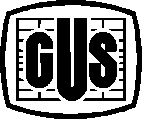 GŁÓWNY URZĄD STATYSTYCZNY         Warszawa, 30.01.2017 Opracowanie  sygnalne
WyszczególnienieOgółemProsięta o wadze do 20 kgWarchlaki o wadze od 20 kg do 50 kgTrzoda chlewna na ubój o wadze 50 kg i więcejTrzoda chlewna na chów o wadze 50 kg i więcejTrzoda chlewna na chów o wadze 50 kg i więcejTrzoda chlewna na chów o wadze 50 kg i więcejWyszczególnienieOgółemProsięta o wadze do 20 kgWarchlaki o wadze od 20 kg do 50 kgTrzoda chlewna na ubój o wadze 50 kg i więcejRazemLochy razemLochy prośneW tysiącach sztuk11107,52793,03169,04270,0875,5858,6581,5Grudzień 2015 =100104,9108,4106,7101,3105,4105,4108,2Czerwiec 2016=100102,294,9103,0107,4100,6100,699,2Opracowanie merytoryczne:Departament RolnictwaMałgorzata KuliśTel: 22 608 33 57Rozpowszechnianie:
Rzecznik Prasowy Prezesa GUSKarolina DawidziukTel: 22 608 3475, 22 608 3009e-mail: rzecznik@stat.gov.pl